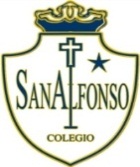 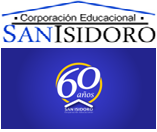 Trabajo individual pedagógico Tecnología.      Niveles: 7° básico  - 8° básico – 1° y 2° medio.Objetos tecnológicos avanzados.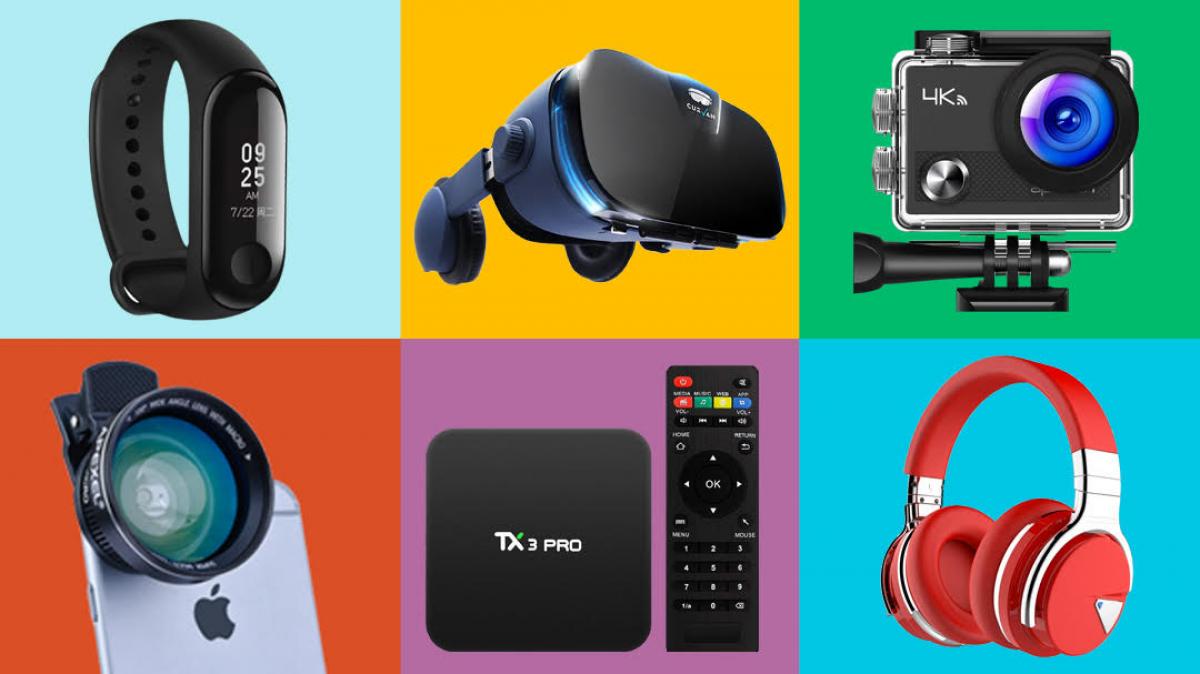 ¿Qué grupo de personas utiliza estos objetos que aparecen en esta imagen?¿Cuáles son las características de estos objetos?¿Qué función cumple cada uno de estos objetos?¿En qué ocasiones crees que van a ser utilizados estos objetos?